Univerzita Palackého v Olomouci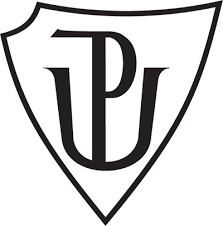 Pedagogická fakultaDIDAKTIKA MATEŘSKÉHO JAZYKA BDidaktická pomůckaJméno: Markéta RejmanováRočník: 3.Studijní obor: Učitelství pro 1. stupeň ZŠAkademický rok: 2018 / 2019Název: Pohádkové kartičkyUčivo: Vyjmenovaná slovaRočník: 3.Popis: Každý žák dostane kartu a sadu barevných kolíčků. Vynechaná i/y jsou označena barevně (v barvách kolíčků). Úkolem je, postupně dávat správné barvy kolíčků ke správné variantě písmene. Pakliže má žák hotovo, může si sám zkontrolovat, zda přiřadil všechny kolíčky správně (po otočení karty, by nad každým kolíčkem měl být stejně barevný puntík).Další aktivity:Texty na kartách jsou úryvky z pohádek a dětských knížek. Lze použít ve spojitosti s literaturou (např.: „Poznáš pohádku? Četl jsi tuto knížku?“)V celém textu lze určovat slovní druhy.U podstatných jmen, přídavných jmen, sloves (+ zájmen a číslovek) se mohou určit mluvnické kategorie.Lze využít i ve slohové práci – žáci mohou v příběhu pokračovat.Může pomoct při učení používání jazykových příruček – např. žák dostane za úkol nalézt ve Slovníku spisovné češtiny třetí slovo druhého řádku.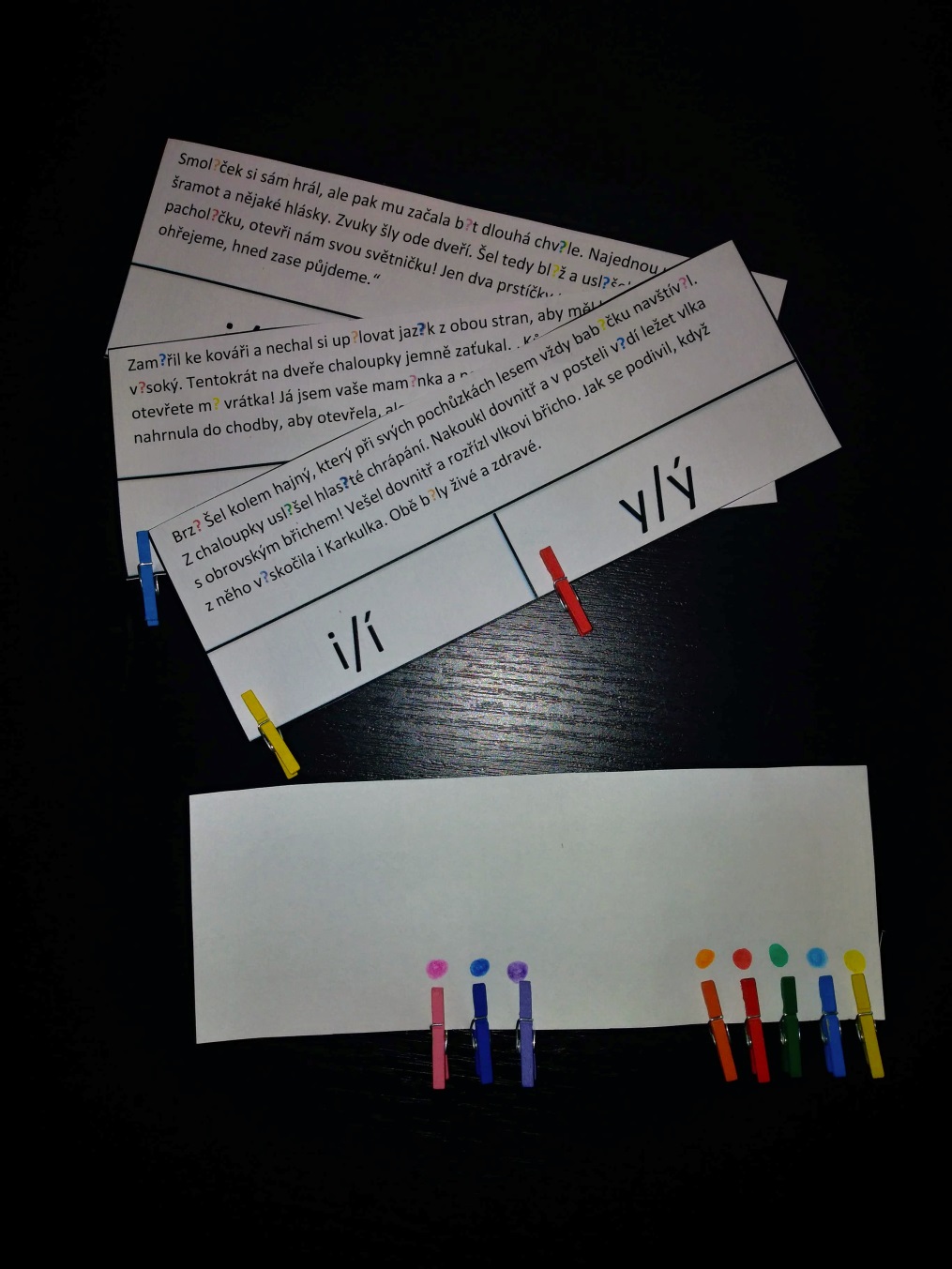 